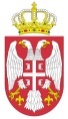 РЕПУБЛИКА СРБИЈАОПШТИНА ЋУПРИЈАОПШТИНСКА УПРАВА                                                                                               ПИБ: 101375417Број: 404-1-6/2022-04-1Датум: 09.02.2022. годинеЋуприја, 13.октобар бр.7ПРЕДМЕТ: Позив за подношење понуда у поступку јавне набавке новогодишње расвете Поштовани, како би проверили тржишне цене потребно је да нам доставите понуду по следећој спецификацији:Квалитет: Под квалитетом се подразумева да понуђена новогодишња расвета мора бити нова и у свему према захтеву наручиоца описаном у спецификацији. Новогодишња расвета намењена је за спољну употребу. Производи садрже све потребне прикључке и каблове. Отпорни су на влагу и на утицај спољних температура.Контрола количине и квалитета: Приликом испоруке утврђује се квалитет и квантитет испоручене робе. Записником ће се утврдити сви евентуални недостаци предмета набавке.Гарантни рок: Гарантни рок, за добра који су предмет набавке, је минимално 2 године а почиње да тече од дана испоруке.Рекламација: У случају неодговарајуће испоруке у смислу квалитета и количине, наручилац ће извршити рекламацију. У том случају, одабрани понуђач мора најкасније у року од 2 (два) дана од дана пријема захтева за рекламацију, наручиоцу испоручити недостајаћу количину добара траженог квалитета о свом трошку.Уколико се уоче скривени  недостаци који се нису могли приметити приликом примопредаје, Наручилац ће у року од 24 сата од констатовања грешке, писменим путем или у случају хитности телефоном, обавестити Испоручиоца добра  о настанку грешке.Испоручилац добра мора најкасније у року од 2 (два)  дана од дана пријема  рекламације поступити по истој.У случају да Наручилац констатује да испоручена добра не одговарају квалитету у гарантном року, Наручилац ће у року од 2 дана од констатовања грешака у гарантном року, писменим путем обавестити Испоручиоца добра  о настанку грешке. Испоручилац добра је дужан да исте грешке отклони у року не дужем 3 дана од пријема писмене рекламације од стране Наручиоца.Место и рок испоруке добра, Ф-ко магацин ЈКП Равно 2014 Ћуприја у року од 3 (три) дана од дана пријема наруџбенице.Начин и рок плаћања, плаћање по наруџбеници извршити на текући рачун продавца у року не дужем од 45 дана од дана службеног пријема рачуна по стварно испорученом добру које не може бити веће од понуде понуђача. Рачун мора да садржи идентификациони број (ИДФ).Напомена: Наруџбеница ће се издати понуђачу чија понуда буде изабрана као најповољнија, тј. чија понуда буде са најнижом понуђеном ценом.Контакт особа за спецификацију предметне набавке: Кристина Марјановић, спец.струк.инж.грађ., тел.035/8150-913Молимо Вас да по пријему позива за подношење понуда на исти одговорите најкасније до 14.02.2022. године до 12 часова на мејл:  ivan.stosic@cuprija.rs , nabavke@cuprija.rs или лично доставите понуду на писарници Општинске управе општине Ћуприја, ул. 13. октобар бр. 7, 35230 Ћуприја са назнаком „Понуда за набавку новогодишње расвете“, бр. ЈН 404-1-6/2021-04“ за Одсек јавних набавки, НЕ ОТВАРАТИ.Р.б.Врста добраЈ.м.Кол.Јединична цена без ПДВ-аЈединична цена са ПДВ-омУкупна цена без ПДВ-аУкупна цена са ПДВ-ом1.Светлосни украс Снешко Белић виолончелистаДимензија: 90 х110 х 230 cm;Материјал израде је метална конструкција беле боје , обложена ЛЕД цревом дужине 50 метара и 1000 ЛЕД сијалица;Заштита од напона додира и преоптерећења , степен заштите ЛЕД црева је ИП65, а степен заштите сијалице је ИП54.Сијалице су високоефикасне ЛЕД  диоде беле боје светла  3000-5000к Снага ЛЕД црева износи 128wТежина фигуре је 80 кг.ком12.Светлосни украс сијалица са клупомДимензија: 320 х 150 х 240 cm;Материјал израде је метална конструкција златне боје , обложена ЛЕД цревом дужине 180 метара и 1400 ЛЕД сијалица и срмом 40 метара.                             Заштита од напона додира и преоптерећења , степен заштите ЛЕД црева је ИП65, а степен заштите сијалице је ИП44.                                Сијалице су високоефикасне ЛЕД  диоде беле боје светла  3000к Снага ЛЕД црева износи 400wТежина фигуре је 130 кг.ком13.Светлосни украс Спирална ЈелкаДимензија: 250 х 250 х 700 cm.Материјал израде је метална конструкција беле боје , обложена ЛЕД цревом дужине 144 метара.Заштита од напона додира и преоптерећења , степен заштите ЛЕД црева је ИП65 Снага ЛЕД црева износи 300w. Тежина фигуре је 300 кг.ком1УКУПНО:Назив понуђача:Адреса понуђача:Матични број понуђача:Порески идентификациони број понуђача (ПИБ):Име особе за контакт:Електронска адреса понуђача (e-mail):Телефон:Број текућег рачуна понуђача и назив банке:Овлашћено лице (потпис и печат):